国家级实验教学示范中心年度报告（2019年1月1日——2019年12月31日）实验教学中心名称：跨国经济管理人才培养实验教学中心实验教学中心主任：彭龙实验教学中心联系人/联系电话：丁晓松 13426315066实验教学中心联系人电子邮箱：dingxiaosong@bfsu.edu.cn所在学校名称：北京外国语大学所在学校联系人/联系电话：2020年 2 月 24 日填报第一部分  年度报告编写提纲人才培养工作和成效（一）人才培养基本情况跨国经济管理人才培养实验教学中心以学生为主体，教师为主导，根据不同学科的特点，灵活运用各种教学方法，充分调动学生的学习积极性。中心服务于学生，依托校内服务器，学生可以在任何时间、校内任何地点通过学校的局域网登录中心服务器进行实验。学校强化实验室开放式管理，制定了相应的实验室开放管理制度和学生自主实验室管理条例，鼓励师生积极参与实验室的开放工作，实现了实验室完全开放。充分利用现有的实验教学资源，通过网络技术等现代化的教学手段，采用大数据，云平台，多媒体等相结合，充分使用网络教学资源等方法方便学生学习实验内容，加深学生对基础理论和方法的理解增加学生动手实验的机会，增强实验教学效果。根据实验课程的不同教学要求，实施实验教学考核方法改革。注重培养学生实际操作能力，创新能力以及综合运用所学知识来分析问题和解决问题的能力，将平时实验情况与研究报告、小论文结合起来，促进实验教学质量的进一步提高。对学生在国内外期刊上发表的创新、设计性实验论文，或申报的专利，学校制定了相应的奖励措施，并进一步鼓励“产学研”一体化体系的建设工作。    围绕北京外国语大学经济管理学科人才的培养目标和课程体系设置，中心一直致力于经济管理实验课程教学方法、教学模式等方面的探索与实践，逐步形成了计算机软件模拟、竞争性互动、科研创新实验项目和论文指导、面向企业实践的创新项目四类具有我校特色的教学方法。（二）人才培养成效评价学校在规范管理的课程实验教学基础上，将部分理论讲解转化为过程指导。通过Blackboard教学平台和各类教学软件的使用，学生能够在实验课程前进行网上预习并熟悉操作要求，节约了教师部分理论讲解时间，强化了过程指导。过程指导的教学方法可以实现个性化教学，提高了教学的效率和效果，也激发了学生学习的积极性。学生从被动的接受转化为主动的学习。在实验课上以学生动手为主，靠的是独立的思考，老师只是解答问题和个别指导。这样的学习方法可以培养学生独立思考的能力，同时也是培养学生动手能力的最佳途径，老师可以及时了解学生对问题的理解和掌握情况。实验教学大大地提高了学生的动手能力。学生在指导教师的帮助下，大量参加国内外商业模拟大赛，取得了诸多优异的成绩。较为突出的有：2019年，获第十一届全国大学生数学竞赛暨北京市第三十届大学生数学竞赛:非数学类全国二等奖、非数学类全国三等奖、经管类北京市二等奖、经管类北京市二等奖2019年，获第十六届“挑战杯”北航投全国大学生课外学术科技作品竞赛全国二等奖。2019年，获第17届东北亚管理与经济合作会议最佳论文奖2019年，获CFA全球投资分析大赛华北赛区决赛“最佳表现奖”同时，实验教学也大大提高了研究生和本科生学位论文水平，涌现出一批采用实证方法进行数据分析的毕业论文。其中，研究生毕业论文几乎全部使用了实验室统计软件进行数据分析工作，有50%使用了相关数据库的数据。本科毕业论文中，通过各种形式在实验中心进行数据分析的比例也已经超过了25%。2019年，获第五届全国优秀金融硕士学位论文评选提名奖。2019年，获第四届全国国际商务专业学位硕士（2018年） 优秀学位论文二等奖。 人才队伍建设通过跨国经济管理人才培养实验教学中心，逐步形成一支实验教学教师的骨干力量。    学校成立了实验教学教研室，该教研室由中心和各院系推荐的实验教学骨干教师组成，设立实验教学方向带头人。各方向由各院系分管教学的负责人作为实验教学方向领衔人，下设小组成员，指导和建设各专业的课程实验教学、专业和毕业实习，从而形成稳定的专业实验教学团队。分步开展实验教学技能的培训与考核    由教务处、人事处、信息技术中心共同组织并负责完成专业课教师实验教学技能的培训和考核，积极实施专业教师实验教学技能认证制度。通过培训，使广大教师熟知学校的实验教学理念与改革思路，了解实验教学体系的基本架构、实验教学定位及规划，掌握各种现代教育媒体、本专业应用软件的性能、特点和使用方法，提高实验教学的能力。加强对实验管理和技术人员的培训   中心选派实验管理和技术人员到兄弟院校交流学习和定期进行业务学习，鼓励和支持实验技术人员参加科研课题组，以达到提高实验室管理和技术人员的业务素质及管理水平的目的。教学改革与科学研究教学改革立项、进展、完成等情况围绕服务国家经济发展战略，配合学校复合型、复语型特色大学建设，北京外国语大学实验教学示范中心在原有的基础上，制定了新的发展目标：以培养国家战略急需的跨国经济管理人才为导向，紧紧围绕北京外国语大学复合型、复语型人才培养目标，以提高教育教学及人才培养质量为核心，以实施“教育部本科教学工程”为抓手，以引进国内外前沿成果和一流设备为基本手段，研发具有北外特色的实验教学产品，服务于我校经济管理学科国际化战略、服务于中国经济与中国企业全球化战略，建设具有北外特色的、现代化、综合性跨国经济管理人才培养实验教学中心。为提高实验教学效果，实施实验教学改革，进一步完善了实验课程的内容，提高学生的课上与课下，理论与实践的课程体系。 外语能力培养实验课程：英语听力，英语口语，旅游英语，商务英语，英语高级听说，酒店英语，英语会话等；基础实验课程：计量经济学，C语言，数据库，管理信息系统，商务统计，运筹学，数据模型与决策等；专业实验课程：投资学，人力资源模拟，国际贸易实务，市场营销，财务信息系统，会计信息系统，生产与运作管理，现代物流管理等；综合实验课程：实验投资学，商务智能，计量经济学（硕士），ERP，Matlab在经济与管理中的应用，SPSS与应用统计学，项目管理，战略管理，企业决策模拟，供应链管理，运营管理等；创新实验课程：物流系统分析与设计，高级计量经济学，营销研究方法，数据挖掘，创业案例等。在组织相关教师编写实验讲义的基础上，形成了实验教材的基本内容框架并投入使用，以期在使用中修改完善后再正式出版。整合学校、企业、政府资源，提出让所学知识“落地”的目标，采用市场实战和项目实施的方式，打造大学生创业孵化中心。积极开展“产学研”一体化体系的建设工作。    在目前的实验课程体系基础上，为适应知识经济背景下培养具有实践创新能力的新型经济管理人才的需要，变革传统的学科知识传授型人才培养模式，中心旨在建设跨院设置、统一管理、开放运行、资源共享的现代化实验教学平台。四、信息化建设、开放运行和示范辐射（一）信息化资源、平台建设，人员信息化能力提升等情况。    目前，跨国经济管理人才培养实验教学中心每年接纳院、校经济管理类学生800多人，为北京外国语大学经济管理类学科的本科和硕士等各个层面学生开设了企业决策模拟、计量经济模型、电子商务系统开发等有特色的实验课程。    为院、校经济管理类专业增加了合型、创新型实验内容，培养学生理论联系实际能力和创新能力。    为教师提供良好的科研环境，提高科研水平，通过对各种资源的有效整合，促进教学科研成果的产业化，以取得更好的办学效益。    进一步完善管理机制，培养了两名实验教学相关的学术带头人，并通过激励机制，使实验教学队伍结构更加合理、学术造诣更高、教学质量和水平更上一个台阶。    实验教学中心建筑面积增加一倍，编写出版相关专业实验指导教材五部，添置了一批先进的、功能齐全的实验教学设备和软件。    实验室管理信息化，通过自主开发与外部引进相结合的方法，丰富实验教学资源。    加强了兄弟院校的合作与交流，提升了中心的示范辐射作用，推进本中心与其他高校、科研、企业的资源共享，并邀请专家、学者来本中心讲座。（二）开放运行、安全运行等情况。跨国经济管理人才培养实验教学中心开放运行服从教学计划的安排。教学计划外的时间向学生开放。(1)实验室计划内的课程安排由中心根据教务处教学计划统一安排。业余开放的具体形式分为学生参与科研型、学生科技活动型、自选实验课题型、计算机应用技术提高型和人文素质与能力培养型等，采用以学生为主体、教师加以启发指导的实验教学模式。(2)实验室业余开放针对本校本科生和研究生开放。开放实验的内容一般为教学计划内实验的延续和提高。    学校对中心设备严格按照设备采购合同要求厂家进行设备维护保养，对保修期外的设备与厂家或供应商签订设备维护协议，使得设备能在二十四小时内得到修复，不能修复的将由厂商提供替代品。中心的维护经费较为充足，保证了实验材料的购置和设备的维护。对设备的大修，学校还有专门的设备大修基金来保证。    在主管校长领导下，全校仪器设备由资产处归口统一管理。学校各部门均有一位领导负责仪器设备管理工作，并配备专职或兼职的仪器设备管理人员。学校的所有仪器设备都建档入账，实施计算机管理。学校相关部门建立了健全的仪器设备账目制度。中心设备管理员和实验技术人员非常重视设备的维护维修、功能开发和改造升级，延长了设备的使用寿命，对设备定期检修、校验，做到了“坚持制度，责任到人”。对于贵重仪器设备，学校制定了相应的管理制度，贵重设备的管理、使用、维修人员必须经过培训和考核，保证实验仪器设备处于良好状态运行。    针对中心的实验仪器设备，我们建立了多级维护体系，措施得力，效果良好。对设备的日常保养维护由中心管理员负责；对在保修范围内的设备，根据设备采购合同由厂家提供服务；对于计算机、多媒体投影等超过保修期的常用设备，中心与本地信誉良好的本地计算机公司签订设备维护协议，保证设备的正常运行，在24小时内不能修复的，由计算机公司提供备用设备；对于一些关键设备，例如多媒体投影仪，交换机，电台，控制设备等，中心保证有一台或多台备用设备以防故障影响正常教学；所有固定资产设备由设备处统一管理，每台设备配有设备标签，进入固定资产数据库管理系统； 定期检查设备故障情况、定期进行全面维修维护，对主要设备有专门的清洁员对设备进行清洁保养；对实验室内设备进行使用登记制度，碰到设备运行不正常的情况实验教师或学生要报告给中心管理人员，中心马上进行维护维修处理；为了保证服务器关键数据，对运行三年以上服务器硬盘进行更换。由于中心对设备的更新较快，现有的计算机等设备基本上都还在三年质保期之内，设备完好率在98％以上。五、示范中心存在的主要问题    跨国经济管理人才培养实验教学中心在目前已有工作基础上，进一步升华根据先进的实验教学理念，开展跨国经济管理人才培养实验教学中心新一轮建设与实验教学改革与创新，形成先进的建设水平，全面的实验教学体系和实验方法、超前的实验技术与管理队伍，争取将跨国经济管理人才培养实验教学中心做到示范单位。软件辐射力度。实验教学中心需要扩展综合实习教学软件。切实地提升实验中心对院内、校内的公共服务作用，努力做到“产学研”三位一体，并加大编程，优化，统计，系统分析，仿真模拟实验等计算机类和数学类相关软件的投资力度，降低流程类或按键类软件的实验教学工作。数据库引用。实验教学中心需要先进的实验软件平台及专业数据库系统。教师通过实验课程让学生对所学的理论知识有了实践的掌握，提高学生的动手能力，使理论与实际全面结合。本科生毕业论文的资料查询与数据统计分析，研究生科研课题的计算与优化模型调用，教师科研项目的信息数据检索、数据提取与分析等，对学科建设发展及我校复合型、复语型高端人才的培养起着至关重要的作用。师资队伍建设。实验教学中心需要引进和培养高水平的实验教学师资，提高实验教学队伍的层次。示范辐射。实验教学中心需要增加兄弟院校合作交流，并利用现有的跨国经济管理人才培养实验教学中心为兄弟院校提供实验服务。六、所在学校与学校上级主管部门的支持    跨国经济管理人才培养实验教学中心目前已有工作基础上，进一步升华根据先进的实验教学理念，学校除了投入55万元用于购买会计基础模拟，Nvivo等统计分析软件外，还购置了东方财富choice数据终端和国泰安数据库；投入学生创业平台建设经费14万元，购买了创业实战演练平台，软件创业先锋平台管理，软件连锁加盟创业训练等创业实训类软件。七、下一年发展思路在新的一年中，利用现有的实验教学中心资源，除了为院内经济管理类相关的专业服务外，还要开展面向全校的选修课程与就业创业公共服务。借助跨国经济管理人才培养实验教学中心建设机会，提升师资队伍建设，提供能力实战、知识提升、师德、素质修养培训。加大建立实验教学体系课程的投资力度，使任课老师具备较高的理论水平和计算机动手能力，培养出来的学生具备需要综合运用数学、计算机、英语、专业知识才能实现的搜集数据，整理数据，分析数据等推理、解决问题的能力。利用现有的实验教学中心教学资源，积极搭建区域公共共享平台，为区域内兄弟院校提供实验室的实验课程服务，互联网远程实验资源服务。组织开展兄弟院校的交流与合作，共同建设公共共享平台资源内容，形成多家院校共建共享机制；组织开展实验教学研讨交流会议。第二部分 示范中心数据（数据采集时间为 2019年1月1日至12月31日）一、示范中心基本情况二、人才队伍基本情况（一）本年度固定人员情况（二）本年度兼职人员情况（三）本年度流动人员情况（四）本年度教学指导委员会人员情况三、人才培养情况（一）示范中心实验教学面向所在学校专业及学生情况（二）实验教学资源情况（三）学生获奖情况四、教学改革与科学研究情况（一）承担教学改革任务及经费（二）承担科研任务及经费（三）研究成果1.发表论文、专著情况（1）发表论文情况（2）发表著作情况3.仪器设备的研制和改装情况4.其它成果情况    五、信息化建设、开放运行和示范辐射情况（一）开放运行和示范辐射情况1.参加示范中心联席会活动情况2.承办大型会议情况3.参加大型会议情况4.承办竞赛情况5.开展科普活动情况6.承办培训情况（三）安全工作情况六、审核意见（一）示范中心负责人意见二）学校评估意见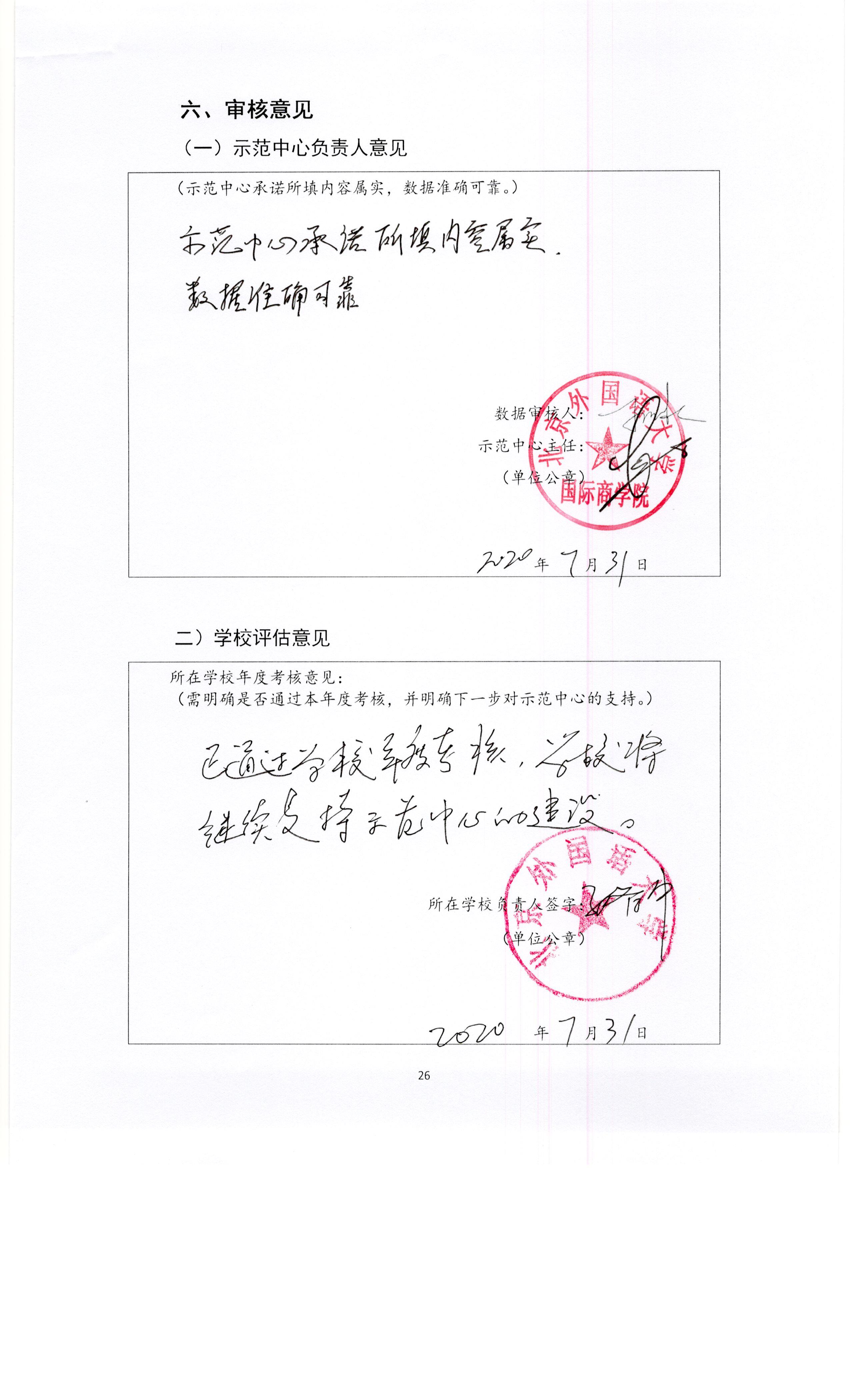 批准立项年份2012年通过验收年份2016年示范中心名称示范中心名称跨国经济管理人才培养实验教学中心跨国经济管理人才培养实验教学中心跨国经济管理人才培养实验教学中心跨国经济管理人才培养实验教学中心跨国经济管理人才培养实验教学中心跨国经济管理人才培养实验教学中心跨国经济管理人才培养实验教学中心所在学校名称所在学校名称北京外国语大学北京外国语大学北京外国语大学北京外国语大学北京外国语大学北京外国语大学北京外国语大学主管部门名称主管部门名称国际商学院国际商学院国际商学院国际商学院国际商学院国际商学院国际商学院示范中心门户网址示范中心门户网址示范中心详细地址示范中心详细地址北京外国语大学国际大厦301北京外国语大学国际大厦301北京外国语大学国际大厦301北京外国语大学国际大厦301邮政编码100089100089固定资产情况固定资产情况200万200万200万200万200万200万200万建筑面积 180㎡设备总值设备总值  200万元  200万元设备台数 83台 83台经费投入情况经费投入情况硬件设备180万，数据库及软件20万硬件设备180万，数据库及软件20万硬件设备180万，数据库及软件20万硬件设备180万，数据库及软件20万硬件设备180万，数据库及软件20万硬件设备180万，数据库及软件20万硬件设备180万，数据库及软件20万主管部门年度经费投入（直属高校不填）主管部门年度经费投入（直属高校不填）主管部门年度经费投入（直属高校不填）万元万元所在学校年度经费投入所在学校年度经费投入所在学校年度经费投入10万元序号姓名性别出生年份职称职务工作性质学位备注获得时间1彭龙男1964正高级主任管理博士博士生导师，2014年入选国家百千万人才工程，被授予“国家有突出贡献中青年专家”2014年2张继红男1967副高级副主任管理博士博士生导师， 2017年入选国家百千万人才工程，并授予国家“有突出贡献中青年专家”2017年3牛华勇男1976副高级副主任管理博士博士生导师4蔡连侨男1971副高级副主任管理博士5丁晓松男1977其它副主任教学博士博士生导师6武育楠女1972其它其它教学博士7范静女1980其它其它教学博士8裴艳丽女1972其它其它教学博士9孙文莉女1969其它其它教学博士博士生导师10李淑敏女1967其它其它教学博士11何蓉女1970其它其它教学博士12王敏女1976其它其它教学博士13余靖雯女1984其它其它教学博士14詹惠蓉女1976其它其它教学博士15毛二万男1963其它其它教学博士16朋震男1976其它其它教学博士17任康钰女1974其它其它教学博士18陈若鸿女1974其它其它教学博士19宋衍蘅女1973其它其它教学博士20崔校宁女1978其它其它教学博士21李思飞男1982其它其它教学博士22李倩女1987其它其它教学博士23刘芳女1977其它其它教学博士24陈曦女1985其它其它教学博士25马潇宇女1987其它其它教学博士26连增男1981其它其它教学博士27闻忠男1974其它其它教学博士28李雪女1989其它其它教学博士29李虓男1986其它其它教学博士姓名英文名性别 出生年份 职称职务工作性质学位备注鲁永男1981其它其它技术学士徐亚男1990其它其它技术硕士姓名性别出生年份职称国别工作单位类型工作期限无姓名性别出生年份职称国别工作单位类型参会次数无序号专业名称年级学生人数人时数1会计学20172512002会计学（国际财务管理方向）20172512003金融学20172512004国际经济与贸易20172612485工商管理（国际商务方向）20172411526信息管理与信息系统20172411527工商管理2019271296实验项目资源总数7个年度开设实验项目数5个年度独立设课的实验课程5门学生获奖人数7人学生发表论文数11篇序号项目/课题名称文号负责人参加人员起止时间经费（万元 ）类别1国际金融任康钰无201811~2021112a2电子商务系统前端设计与实现邵明星范静张明月201810~2020122a3财务报表分析宋衍蘅崔慧洁文雯20191~202062a4资本市场分析王德宏无201811~2021112.5a5计算机与网络基础杨纪成无20191~2020122a6管理沟通课程建设李淑敏无201811~2020112a序号项目/课题名称文号负责人参加人员起止时间经费（万元）类别1基于在线健康社区的用户内容产生及价值创造研究71974018邵明星邵明星2019.8.16-2023.12.3150万元国家自然科学基金面上项目2股权质押视角下北京市系统性金融风险的防范与化解机制研究19YJC040文雯李思飞、崔慧洁、孙莎2019年11月 至 2021年7月8万元北京市社科项目3考虑供应链中产品差异和竞争的运营策略研究71902011李雪李雪2020年1月1日至2022年12月31日18万元国自科青年项目4宏观风险对中国企业在G20成员国并购投资的影响研究17GBQY026孙文莉孙文莉,李莉文,牛华勇,邵明星,任康钰,陈若鸿,杨纪成,刘淼,谢丹,王颖,解晓怡2016年12月21日至2019年7月1日10万元教育部国际司项目5世界服务贸易规则新动向与北京服务贸易竞争力提升研究15JGB059何蓉何蓉,孙文莉,詹惠蓉,崔校宁,杨桂莲2015年7月30日至2019年4月26日8万元北京市社科基金项目6谈判者战略型谦抑风格的特征及影响：基于动机性信息处理模型的跨层次研究71472016王敏王敏,杨毅,韩玉兰,许一阳,陈霖,梁琦2014年8月25日至2019年3月26日62万元国家自然科学基金面上项目7审计风格与会计信息可比性研究——形成机理与经济后果71472165宋衍蘅宋衍蘅,钱旭,雷达2014年7月1日至2019年3月26日60万元国家自然科学基金面上项目8北京市G2G电子政务业务协同的动力机制、推进方法与实证研究13JGC085范静范静,崔校宁,邵明星,吴丽佳,李惜辰2013年7月6日至2019年2月28日3万元北京市哲学社会科学规划项目9家族企业传承的动因与经济后果研究12CGL032李思飞李思飞,应惟伟,陈德球,邓妙嫦,庞博2012年5月20日至2019年1月25日15万元国家社科基金项目青年项目10改革开放以来的中国经济：1978到2018（英文版）19WJLB003任康钰2019年至2021年60万元国家社科中华外译项目序号论文或专著名称作者发表刊物/论文集发表/出版时间卷、期（或章节）、页刊物类型类别1Place attachment, trust and mobility: Three-way interaction effect on urban residents' environmental citizenship behaviour宋泽宁,AHMAD DARYANTO(外),DIDIER SOOPRAMANIEN(外)Journal of Business Research2019-12-021D2:D16SSCI期刊+A2:A52论文2美墨加协定（USMCA）对原产地规则的修订及其影响分析何蓉,连增,郭正琪(学)区域与全球发展2019-12-0148-64非核心期刊期刊论文3Cultural difference and China’s cross-border M&As: Language matters连增,孙文莉,谢丹(外),郑捷(外)International Review of Economics & Finance2019-11-301-14SSCI期刊论文4母国税收政策不确定性与企业对外直接投资陈胤默(外),孙乾坤(外),文雯,张晓瑜(外)世界经济研究2019-11-2965-79CSSCI期刊论文5How Job Autonomy Promotes Employee’s Sustainable Development? A Moderated Mediation Model周琦玮(外),李倩,龚诗阳(外)sustainability2019-11-156445-6459SSCI期刊论文6Convergence of the proper efficiency in vector optimization problems with equilibrium constraints武育楠Pacific Journal of Optimization2019-11-04565-582SCI期刊论文7Preserving Location Privacy in Spatial Crowdsourcing Under Quality Control(外),刘骏IEEE Access2019-10-25155851 - 155859SCI期刊论文8房地产投资对其他固定资产投资的综合效应研究*  ----基于我国省级面板数据的实证分析范德胜,李凌竹(外)金融评论2019-10-1895-113CSSCI期刊论文9Location of a conservative hyperplane for cutting plane methods in disjoint bilinear programming陈曦,张继红,丁晓松Optimization Letters2019-10-161677-1692SCI期刊论文10晋升激励与工业用地出让价格——基于断点回归方法的研究田文佳(外),余靖雯,龚六堂(外)经济研究2019-10-1589-105CSSCI期刊论文11企业深度创业期的卓越目标管理朋震企业管理2019-10-10112-115非核心期刊期刊论文12中国对外直接投资体制的逻辑演进与创新策略高鹏飞(外),辛灵(外),孙文莉经济体制改革2019-10-01135-142CSSCI期刊论文13“安全之幕”下的例外状态治理——评特朗普政府232措施陈若鸿区域与全球治理2019-09-1219-33非核心期刊期刊论文14空气质量会影响审计师的专业判断吗？宋衍蘅,宋云玲(外)会计研究2019-09-0171-77核心期刊期刊论文15团队文化多样性对团队创新的影响及作用机制李倩,龚诗阳(外),李超凡(学)心理科学进展2019-09-011521-1539CSSCI期刊论文16A Dynamic Model of Bertrand Competition for an Oligopolistic Market连增,郑捷(外)Frontiers of Dynamic Games2019-09-01102-130国际学术会议论文集论文集17特朗普政府232措施中的“国家安全”话语——选择、意图及合法性陈若鸿WTO法与中国论坛年刊（2019）2019-08-27283-303国内学术会议论文集论文集18Optimal Financing and Production Decisions for a Supply Chain with Buyer-backed Purchase Order Financing Contract曹渊(外),张继红,马潇宇IEEE Access2019-08-16119384-119392SCI期刊论文19影子银行对商业银行流动性创造的影响分析任康钰,高才淇(学)武汉金融2019-08-1515-23核心期刊期刊论文20Managerial ability and stock price crash risk崔慧洁,陈翀(外),张亚男(外),朱曦济(外)Asia-Pacific Journal of Accounting & Economics2019-08-01532-554SSCI期刊论文21Does investor sentiment affect stock price crash risk?崔慧洁,张亚男(外)Applied Economics Letters2019-08-01onlineSSCI期刊论文22Pricing or Advertising? A Game-Theoretic Analysis of Online Retailing闻中,Lihui Lin(外)Journal of the Association for Information Systems2019-08-01858-886SSCI期刊论文23流通业发展、空间互动与城市经济增长黄雨婷(外),文雯产业经济研究2019-07-3075-87CSSCI期刊论文24Trade effects of political conflicts万山(外),连增,YUE CHEN(外)Applied Economics Letters2019-07-251-6SSCI期刊论文25The effect of place attachment on pro-environmental engagement: the mediating role of perceived responsibility宋泽宁,Mengzi Huang(学)2019 China Marketing International Conference Proceedings2019-07-15887-890ISTP论文集26Design of Intelligent Logistics Drivers Evaluation System-Based on Entropy-AHP Method王秀慧(学),马潇宇,范静,叶琼伟(外)Proceedings of the 16th International Conference on Service Systems and Service Management2019-07-151-6EI期刊论文27中国技术寻求型对外投资的金融支持高鹏飞(外),孙文莉,胡瑞法(外)新金融2019-07-0124-28CSSCI扩展版期刊论文28对美国近几届总统的经济思想的研究任康钰,巴玥(学),张茉(学)二十国集团（G20）发展报告（2018-2019）2019-07-01192-215集刊论文集29二十国集团碳排放及能源结构的比较研究牛华勇,解晓怡(学)二十国集团（G20）发展报告（2018-2019）2019-07-01160-175文章30中日韩碳排放影响因素研究牛华勇,肖瑶(学)二十国集团（G20）发展报告（2018-2019）2019-07-01133-148文章31中国文化驰名商标的海外保护--以“孔子学院为例”杨桂莲南开国际法、经济法和民商法论集2019-06-30209-219集刊论文集32Temporary employment and voice behavior: the role of self-efficacy and political savvy钱晓烨(外),李倩,Yijia Song(外),王珏(外)Asia Pacific Journal of Human Resources2019-06-211-23SSCI期刊论文33Economic policy uncertainty, prudential regulation and bank lending胡诗伟,Di Gong(外)Finance Research Letters2019-06-20373-378SSCI期刊论文34Identifying Complements and Substitutes of Products: A Neural Network Framework Based on Product Embedding张明月,Xuan Wei(外),郭迅华(外),陈国青(外),卫强(外)ACM Transactions on Knowledge Discovery from Data2019-06-2034国外期刊,SCI期刊论文35母国经济政策不确定性、融资约束与企业对外直接投资陈胤默(外),孙乾坤(外),文雯,黄雨婷(外)国际贸易问题2019-06-15133-144CSSCI期刊论文36股权激励计划对企业组织资本的影响——基于中国上市公司的经验数据崔慧洁,陈翀(外),张亚男(外)中国流通经济2019-06-01109-117CSSCI扩展版期刊论文37学者型CEO能否抑制企业税收规避文雯,张晓亮(外),宋建波(外)山西财经大学学报2019-05-17110-124CSSCI期刊论文38企业成长性与机构投资者行为选择 ———基于定向增发折价的分析佟岩(外),谢明智(外),李思飞北京理工大学学报（社会科学版）2019-05-1067-75CSSCI期刊论文39对中央银行非常规货币政策的观察与研究任康钰,王宇航(外)区域与全球发展2019-05-1031-51非核心期刊期刊论文40中国对外直接投资政策体系演进与政府行为创新—基于国际比较的视角高鹏飞(外),孙文莉,胡瑞法(外)国际贸易2019-05-0147-55CSSCI期刊论文41新中国70年对外直接投资:发展历程、理论逻辑与政策体系高鹏飞(外),辛灵(外),孙文莉财经理论与实践2019-05-012-10CSSCI期刊论文42Are cadre offspring in the fast lane? Evidence from the labour market for college graduates in China余靖雯,Yongzhao Lin(外),Cheng Jiang(外)Applied economics2019-05-013920-3946SSCI期刊论文43Social Security, Intergenerational Transfers, and Growth余靖雯,Kaiming Guo(外)Annals of Economics and Finance2019-05-01437-463SSCI期刊论文44衍生金融工具、套期会计与股价崩盘风险--基于A股金融类上市公司的实证研究冯晓晴(外),王德宏,宋建波(外)金融评论2019-04-2195-106CSSCI期刊论文45政府补助、投融资约束与企业僵尸化宋建波(外),苏子豪(外),王德宏财贸经济2019-04-215-19CSSCI期刊论文46商学教育国际化绩效评价牛华勇,栾硕(学),宋阳(外)科研管理2019-04-20277-288CSSCI期刊论文47矛盾视角下调节焦点在领导力领域的应用张宏宇(外),李文(外),郎艺心理科学进展2019-04-01711-725CSSCI期刊论文48宏观政策不确定性与企业现金持有余靖雯,郭凯明(外),龚六堂(外)经济学（季刊）2019-04-01987-1010CSSCI期刊论文49Economic Impact of Mega Sporting Events on Host Country任康钰,外(外)ERMISS 20192019-03-25104-110国际学术会议论文集论文集50交通基础设施建设改善了企业投资效率吗?——基于中国高铁开通的准自然实验文雯,黄雨婷(外),宋建波(外)中南财经政法大学学报2019-03-1542-52CSSCI期刊论文51美国政府绩效管理对我国的借鉴与启示宋衍蘅中国会计报2019-03-088-8文章52论“僵尸企业”处置中政府补贴的作用宋建波(外),苏子豪(外),王德宏中国人民大学学报2019-02-2189-94CSSCI期刊论文53企业集团组织形式与股价崩盘风险乔菲(外),文雯,徐经长(外)财会月刊2019-02-1116-22核心期刊期刊论文54The rise of China胡诗伟China in the Local and Global Economy2019-02-0151-73集刊论文集55关于全球经济增长因素及趋同的实证研究王颖(学),孙文莉区域与全球发展2019-02-0117-38非核心期刊期刊论文56Exploring Entrepreneurial Roles and Identity in the United Kingdom and China(外),刘鹏,詹惠蓉,BOZWARD,D(外),范静,WATTS,H(外),马潇宇The International Journal of Entrepreneurship and Innovation2019-02-0139-49国外期刊期刊论文57特朗普政府投资领域国家安全审查制度的新变化及其趋势解析连增,王颖(学),孙文莉国际论坛2019-02-01112-124CSSCI期刊论文58反向收购与企业创新——反向收购与IPO的对比分析佟岩(外),谢思敏(外),韩春阳(外),李思飞厦门大学学报（哲学社会科学版）2019-01-2856-66CSSCI期刊论文59What kind of online P2P lending platforms more likely to have problems?任康钰,外(外)ITEEE20192019-01-21707-713国际学术会议论文集论文集60土地财政还是土地金融？——地方政府基础设施建设融资模式研究余靖雯,王敏,郭凯明(外)经济科学2019-01-2169-81CSSCI期刊论文61Spatial and big data analytics of E-market transaction in China(外),连增,BING SHE(外),SONALI KUDVA(外)GeoJournal2019-01-051-13EI期刊论文序号著作名称作者出版单位出版时间著作类别ISBN号1海归高管对中国企业转型创新的影响研究文雯中国经济出版社2019-12-01专著978-7-5136-5911-62国际贸易与投资前沿问题研究连增企业管理出版社2019-12-01专著978-7-5164-2022-53品牌管理和知识产权保护1曹鸿星杨桂莲知识产权出版社2019-09-09编著9787513037014商业策划与项目管理曹鸿星知识产权出版社2019-08-08编著97875130637395二十国集团（G20）发展报告（2018-2019）彭龙,任康钰,牛华勇,邵明星经济日报出版社2019-07-01皮书/发展报告978-7-5196-0570-46全球治理新时代下的国际观牛华勇,周鑫宇,曹雪城(外)中国经济出版社2019-06-03专著978-7-5136-5660-37家族企业传承的动因与经济后果研究李思飞中国经济出版社2019-05-15专著978-7-5136-5614-68地方政府经济行为研究余靖雯企业管理出版社2019-05-01专著978-7-5164-1948-99《考虑产品特征的个性化推荐及应用》张明月企业管理出版社2019-04-01专著978-7-5164-1931-110上市公司税收筹划与案例解析黄晓燕,王建新(外),杨剑涛(外),刘贵彬(外)中国财政经济出版社2019-03-18编著978-7-5095-8524-511国际互联网产业研究报告（法德篇）裴艳丽,杨纪成,牛华勇,夏提古丽夏克尔(外)中国经济出版社2019-01-01专著978-7-5136-5467-8序号仪器设备名称自制或改装开发的功能和用途（限100字以内）研究成果（限100字以内）推广和应用的高校1无名称数量国内会议论文数4篇国际会议论文数24篇国内一般刊物发表论文数38篇所在示范中心联席会学科组名称参加活动的人次数人次序号会议名称主办单位名称会议主席参加人数时间类型12019中日韩区域合作与发展论坛北京外国语大学牛华勇70人2019年05月26日全球性2第十一届“行为运筹学与行为运营管理”国际研讨会中国运筹学会行为运筹与管理分会、北京外国语大学、清华大学工业工程系联合主办赵晓波400人2019年12月 14~15日全球性序号大会报告名称报告人会议名称时间地点1积极参与国际认证，努力推动双一流学科建设牛华勇商科一流专业建设与国际认证论坛2019年11月15日广东财经大学2A Case Study on Corporate Internal Transfer Value and Divisional Budgetary Slack王德宏第17届东北亚管理与经济合作会议2019年10月24日-26日韩国国立忠南大学序号竞赛名称竞赛级别参赛人数负责人职称起止时间总经费（万元）1无序号活动开展时间参加人数活动报道网址1无序号培训项目名称培训人数负责人职称起止时间总经费（万元）1无安全教育培训情况安全教育培训情况1400人次是否发生安全责任事故是否发生安全责任事故是否发生安全责任事故伤亡人数（人）伤亡人数（人）未发生伤亡未发生00（示范中心承诺所填内容属实，数据准确可靠。）数据审核人：示范中心主任：（单位公章）年    月    日所在学校年度考核意见：（需明确是否通过本年度考核，并明确下一步对示范中心的支持。）所在学校负责人签字：（单位公章）年    月    日